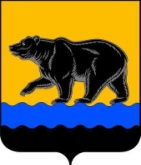 АДМИНИСТРАЦИЯ ГОРОДА НЕФТЕЮГАНСКА                              РАСПОРЯЖЕНИЕ г.НефтеюганскО внесении изменения в распоряжение администрации города Нефтеюганска от 03.12.2018 № 365-р «О перечне муниципальных услуг, предоставление которых организуется в многофункциональном центре предоставления государственных и муниципальных услуг администрацией города Нефтеюганска»В соответствии с Федеральным законом Российской Федерации                               от 27.07.2010 № 210-ФЗ «Об организации предоставления государственных и муниципальных услуг», Постановлением Правительства Российской Федерации  от 27.09.2011 № 797 «О взаимодействии между многофункциональными центрами предоставления государственных и муниципальных услуг и федеральными органами исполнительной власти, органами государственных внебюджетных фондов, органами государственной власти субъектов Российской Федерации, органами местного самоуправления», руководствуясь Сводным перечнем типовых муниципальных услуг, предоставление которых  организуется в многофункциональных центрах предоставления государственных и муниципальных услуг органами местного самоуправления  муниципальных образований Ханты-Мансийского автономного округа - Югры, одобренным Комиссией по проведению административной реформы и повышению качества государственных и муниципальных услуг в Ханты-Мансийском автономном округе - Югре (в редакции решений, принятых протоколами от 21.05.2019 № 32, от 04.10.2019 № 33), а  также в целях приведения в соответствие с муниципальными нормативными правовыми актами: 1.Внести изменение в распоряжение администрации города Нефтеюганска от 03.12.2018 № 365-р «О перечне муниципальных услуг, предоставление которых организуется в многофункциональном центре предоставления государственных и муниципальных услуг администрацией города Нефтеюганска», изложив приложение согласно приложению к настоящему распоряжению.2.Департаменту по делам администрации города (Прокопович П.А.) разместить распоряжение на официальном сайте органов местного                                 самоуправления города Нефтеюганска в сети Интернет.3.Контроль исполнения распоряжения оставляю за собой.    Исполняющий обязанности главы города Нефтеюганска				                                Е.А.АбрамоваПереченьмуниципальных услуг, предоставление которых организуется в многофункциональном центре предоставления государственных муниципальных услуг администрацией города Нефтеюганска     № 308-рПриложение к распоряжению администрации города от 31.10.2019 № 308-р№ п/пНаименование муниципальной услугиВ сфере архивного делаВ сфере архивного дела1.Предоставление архивных справок, архивных выписок, копий архивных документовВ сфере жилищно-коммунального комплексаВ сфере жилищно-коммунального комплекса2.Предоставление информации о порядке предоставления жилищно-коммунальных услуг населению3.Предоставление разрешения на осуществление земляных работ (за исключением работ, осуществляемых в соответствии с разрешением на строительство)   4.Выдача разрешений на снос или пересадку зеленых насаждений (за исключением работ, осуществляемых в соответствии с разрешением на строительство) В сфере жилищных отношенийВ сфере жилищных отношений5.Прием заявлений и выдача документов о согласовании переустройства и (или) перепланировки помещения в многоквартирном доме6.Принятие документов, а также выдача решений о переводе или об отказе в переводе жилого помещения в нежилое или нежилого помещения в жилое помещение7.Признание помещения жилым помещением, жилого помещения непригодным для проживания и многоквартирного дома аварийным и подлежащим сносу или реконструкции8.Прием заявлений, документов, а также постановка граждан на учет в качестве нуждающихся в жилых помещениях9.Предоставление информации об очередности предоставления жилых помещений на условиях социального найма 10.Предоставление жилых помещений муниципального жилищного фонда коммерческого использования11.Предоставление жилых помещений муниципального специализированного жилищного фонда по договорам найма12.Выдача согласия и оформление документов по обмену жилыми помещениями по договорам социального найма13.Выдача разрешения (согласия) нанимателю жилого помещения муниципального жилищного фонда на вселение других граждан в качестве  членов семьи, проживающих совместно с нанимателем14.Бесплатная передача в собственность граждан Российской Федерации занимаемых ими жилых помещений в муниципальном жилищном фонде (приватизация жилых помещений)15.Передача гражданами в муниципальную собственность приватизированных  жилых помещенийВ сфере земельных отношенийВ сфере земельных отношений16.Прекращение права постоянного (бессрочного) пользования и права пожизненного наследуемого владения земельными участками, находящимися в муниципальной собственности или государственная собственность на которые не разграничена 17.Выдача разрешения на использование земель или земельных участков без предоставления земельных участков и установления сервитута, публичного сервитута 18.Утверждение схемы расположения земельного участка или земельных участков на кадастровом плане территории19.Предварительное согласование предоставления земельного участка20.Предоставление земельных участков, находящихся в муниципальной собственности или государственная собственность на которые не разграничена, без торгов21.Выдача копий архивных документов, подтверждающих право на владение землей 22.Предоставление земельных участков, находящихся в муниципальной собственности или государственная собственность на которые не разграничена, на торгах 23.Установление сервитута в отношении земельного участка, находящегося в муниципальной собственности или государственная собственность на который не разграничена 24.Перераспределение земель и (или) земельных участков, находящихся в муниципальной собственности или государственная собственность на которые не разграничена, и земельных участков, находящихся в частной собственности  В сфере строительства, архитектуры и градостроительной деятельностиВ сфере строительства, архитектуры и градостроительной деятельности25.Предоставление разрешения на отклонение от предельных параметров разрешенного строительства, реконструкции объектов капитального строительства26.Предоставление разрешения на условно разрешенный вид использования земельного участка или объекта капитального строительства27.Выдача разрешения на установку некапитальных нестационарных сооружений, произведений монументально-декоративного  искусства28.Выдача градостроительного плана земельного участка29.Выдача акта освидетельствования  проведения основных работ по строительству (реконструкции) объекта индивидуального жилищного строительства с привлечением средств материнского (семейного) капитала30.Предоставление сведений, содержащихся в информационной системе обеспечения градостроительной деятельности города Нефтеюганска31.Присвоение объекту  адресации адреса, аннулирование его адреса32.Выдача разрешений на установку и эксплуатацию рекламных конструкций, аннулирование таких разрешений33.Направление уведомления о соответствии (несоответствии) указанных в уведомлении о планируемых строительстве или реконструкции объекта индивидуального жилищного строительства или садового дома параметров объекта индивидуального жилищного строительства или садового дома установленным параметрам и допустимости (и (или) недопустимости) размещения объекта индивидуального жилищного строительства или садового дома на земельном участке34.Направление уведомления о соответствии (несоответствии) построенных или реконструированных объекта индивидуального жилищного строительства или садового дома требованиям законодательства о градостроительной деятельностиВ сфере распоряжения муниципальным имуществомВ сфере распоряжения муниципальным имуществом35.Предоставление информации из реестра муниципального имущества36.Предоставление информации об объектах недвижимого имущества, находящихся в муниципальной собственности и предназначенных для сдачи в аренду 37.Передача в аренду, безвозмездное пользование имущества, находящегося в собственности муниципального образования, за исключением земельных участков и жилых помещений В сфере природопользования и экологииВ сфере природопользования и экологии38.Проведение муниципальной экспертизы проектов освоения лесов, расположенных на землях, находящихся в муниципальной собственностиВ сфере транспортного обслуживания и дорожной деятельностиВ сфере транспортного обслуживания и дорожной деятельности39.Предоставление информации пользователям автомобильных дорог общего пользования местного значения40.Выдача специального разрешения на движение по автомобильным дорогам местного значения города Нефтеюганска тяжеловесного и (или) крупногабаритного транспортного средства В сфере образования и организации отдыха детейВ сфере образования и организации отдыха детей41.Прием заявлений, постановка на учет и зачисление детей в образовательные организации, реализующие основную образовательную программу дошкольного образования (детские сады)42.Предоставление информации об организации общедоступного и бесплатного дошкольного, начального общего, основного общего, среднего общего образования по основным общеобразовательным программам, а также дополнительного образования в муниципальных образовательных организациях43.Организация отдыха детей в каникулярное время в части предоставления детям, имеющим место жительства в городе Нефтеюганске, путевок в организации отдыха детей и их оздоровленияВ сфере семьи и материнстваВ сфере семьи и материнства44.Выдача разрешения на вступление в брак несовершеннолетним лицамВ сфере осуществления предпринимательской деятельностиВ сфере осуществления предпринимательской деятельности45.Выдача разрешения на право организации розничного рынка46.Оказание финансовой поддержки субъектам малого и среднего предпринимательства47.Оказание информационно-консультационной поддержки субъектам малого и среднего предпринимательства В сфере трудового законодательстваВ сфере трудового законодательства48.Уведомительная регистрация трудового договора, заключаемого между работником и работодателем – физическим лицом, не являющимся индивидуальным предпринимателем, изменений в трудовой договор, факта прекращения трудового договора